Publicado en Madrid el 18/02/2021 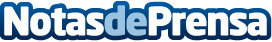 Méndez Lit Abogados, la necesaria respuesta especializada en un mundo inmobiliario nuevoEl despacho Mendez Liz nace para dar respuesta a la necesidad del sector inmobiliario de contar con profesionales especializados en exclusiva a las diferentes temáticas relacionadas con el sector. En España hay pocos despachos de abogados especializados exclusivamente en el sector inmobiliarioDatos de contacto:Mendez Lit Abogados605065567Nota de prensa publicada en: https://www.notasdeprensa.es/mendez-lit-abogados-la-necesaria-respuesta Categorias: Derecho Inmobiliaria Finanzas Marketing Recursos humanos http://www.notasdeprensa.es